QUICK DRY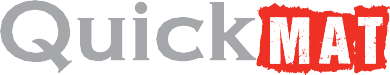 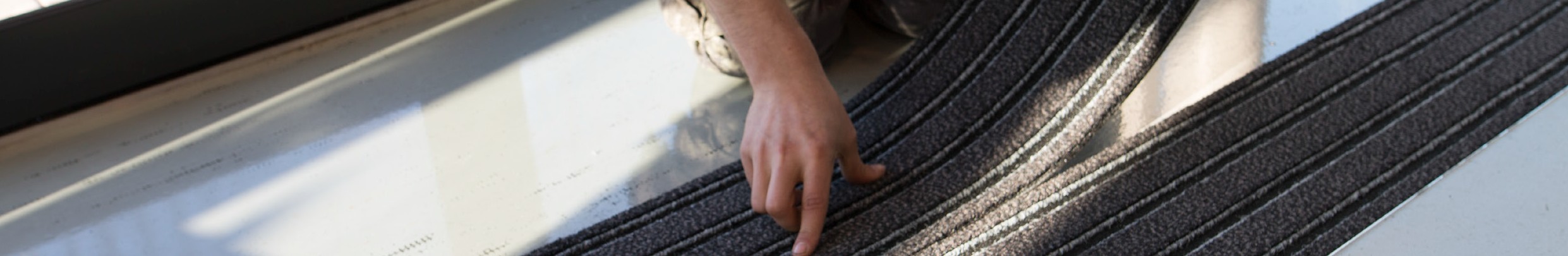 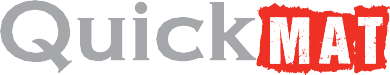 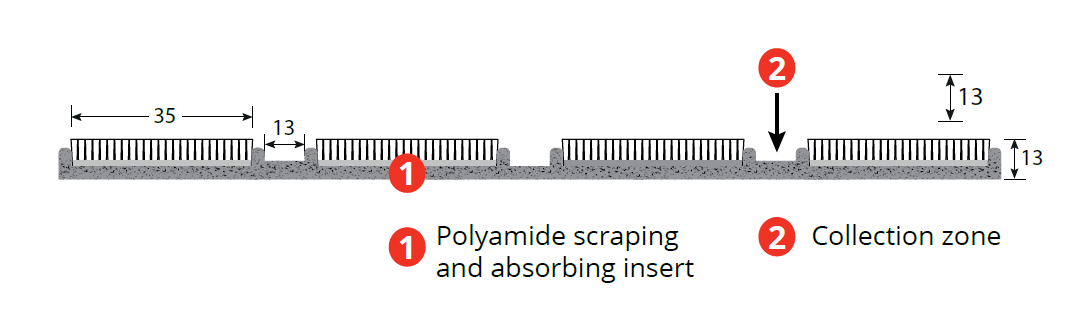 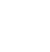 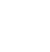 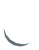 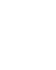 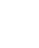 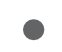 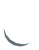 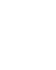 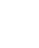 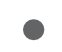 Area 2Architect description:Supply of ROMUS brand QUICK DRY roll-up entrance matting for installation in a recess. Positioned in indoor entry areas, they will be dimensioned with a (minimum) walking length of 3m to absorb at least 70% of dirt and moisture.Strong and wheel-chair accessible, constructed on a latex backing, QUICK DRY mats will be AS ISO 9239-1-2013 fire certified when glued down, made of scraping, absorbent and anti-slip textile inserts as well as collection areas. 78% of the surface area will be polyamide 6.6 fibres, and 22% polypropylene collecting zone.Delivered rolled up, with a weight of 3.5 kg per m2, a slip resistance P4, the mat thickness will be 13 mm, absorption capacity 4.3 litres / m2, and the colours of the inserts anthracite Ref. E574 0001.Installation will take place in a 13mm recess using an installation frame, Ref 6113, or 11 mm "L" frame, Ref. 6099/6082, or a self-adhesive frame Ref. 6290.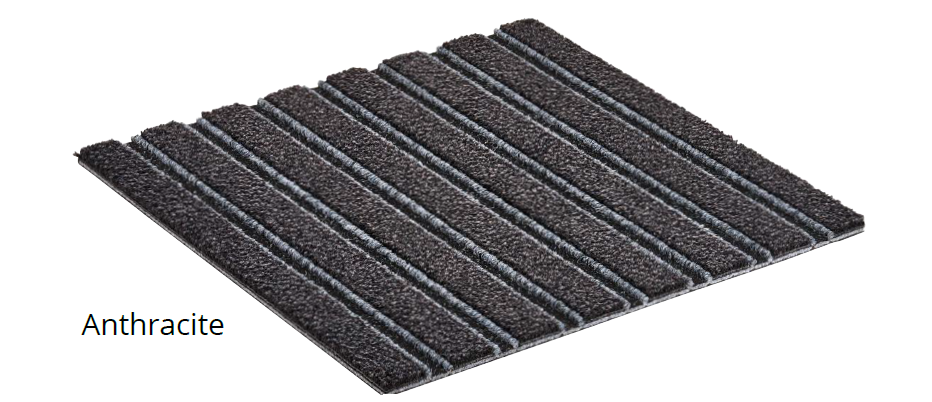 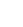 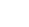 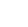 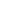 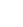 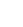 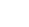 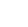 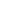 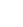 